Time We Spend With Media is GrowingA new study from ZenithOptimedia finds global media consumption across 65 countries will increase by 1.4 percent this year, to 492 minutes per day per person. Digital has been the major driver of that growth.  This year web use will soar by 11.8 percent.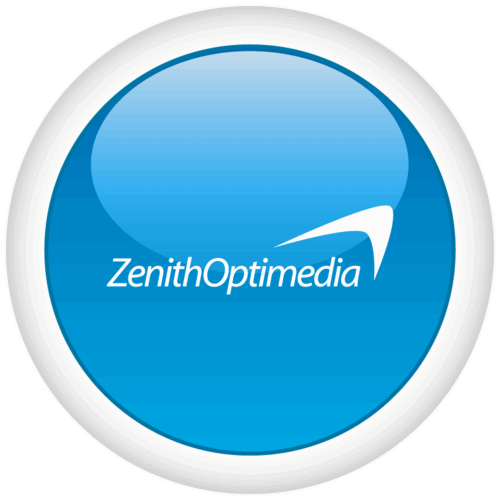 MediaLife 6.1.15http://www.medialifemagazine.com/time-we-spend-with-media-is-growing/